全心全益專案第十二期活動辦法  專案活動期間：
民國106年9月1日至民國107年8月31日  專案報名期間：
民國106年9月1日至民國106年12月31日(申請全心全益專案限於106年12月31日截止，如有補件至遲於107年1月31日前截止收件，逾期恕不受理)。   參加資格：
專案活動期間內，只要符合下列資格的社會福利團體，經過Yahoo奇摩拍賣審核後，申請通過的社會福利團體及該社會福利團體推薦的受助者即可於本專案活動期間內享有本專案活動優惠： 【社會福利團體】： 與Yahoo!奇摩簽署合作約定，為Yahoo!奇摩全心全益專案第十二期的合作夥伴。(社會福利團體合作申請方式：請來信客服申請，我們將有專人與您聯繫) 【社會福利團體推薦受助者】： 您必須是Yahoo奇摩拍賣會員，且申請受助之拍賣會員帳號，以Yahoo奇摩拍賣系統記錄為準，過去未曾有單月交易金額超過新台幣二十萬元之情形。您必須是Yahoo奇摩全心全益專案第十二期合作夥伴的推薦受助者。目前合作夥伴如下表： (不定期更新合作夥伴名單)如一戶有多人符合申請資格者，僅得以其中一人為申請人申請相關優惠Yahoo奇摩拍賣會員帳號。如該優惠帳號如因違反《禁止及限制刊登商品》、帳號盜用或因詐欺遭到Yahoo奇摩拍賣停權者，同一戶的其他符合資格者也無法通過本專案優惠。【社會福利團體推薦受助者】如因資格不符遭退件，同一自然人重新申請本專案次數最多為兩次。您必須符合身心障礙者、特殊境遇婦女、低收入戶或重大或罕見疾病孩童家庭申請資格。您必須備妥以下證明文件、身分證影本或戶口名簿影本、同意書及社會福利團體推薦書，並由您所屬社會福利團體統一向Yahoo奇摩提出申請。【社會福利團體推薦受助者】資格及證明文件如下：  報名流程：
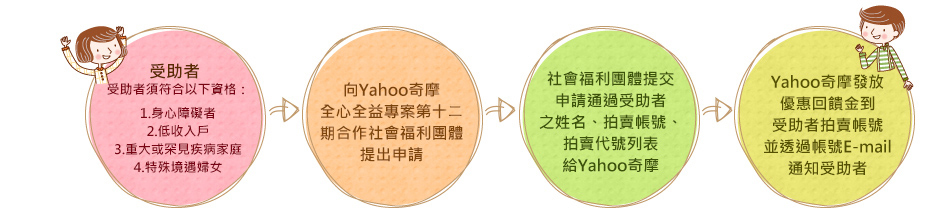   專案活動優惠：凡經Yahoo奇摩審核符合資格之拍賣會員帳號，於審核通過後將發放價值新台幣1萬元的拍賣回饋金(該回饋金僅可抵免刊登功能使用費以及交易手續費)，使用期限至本期專案結束時間為止。優惠開始時間以Yahoo奇摩系統紀錄寄出審核通過之通知信之時間為準。 
取得優惠資格後，如Yahoo奇摩得知受助之拍賣會員帳號已不再具備申請時之資格時，Yahoo奇摩得取消其優惠資格。   活動優惠名額：本專案年度優惠名額最多500名，每個社會福利團體最多優惠名額為20名，採取先申請先通過方式，額滿為止。年度優惠名額額滿後恕不受理。   申請方式：請Yahoo奇摩拍賣會員向所屬社會福利團體領取申請表格、同意書及推薦書，並附上相關證明及身分證或戶口名簿影本，由Yahoo奇摩合作社會福利團體統一郵寄方式申請即可。 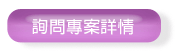   審核及通知：如果您的申請案件或補件資料在每月底前寄達(郵戳為憑)，Yahoo 奇摩收到您的申請表格及文件後，將於次月15日前以email通知申請者是否合乎優惠資格，或所需補附之文件。每月固定之通知日如遇國定假日則順延至次一工作日。由於本期專案的報名期間為民國106年9月1日至民國106年12月31日，最後補件日期為民國107年1月31日，因此，最後審核及通知日期為民國107年2月15日。  注意事項申請者於參加本專案之同時，即同意接受本專案之活動辦法與注意事項之規範，如有違反，Yahoo奇摩得取消其優惠資格，並就因此所生之損害，得向申請者請求損害賠償。申請者必須遵守Yahoo奇摩拍賣的服務條款、使用規範及其他交易有關之規定，如有違反，即自動喪失參加資格，如為已核准具有的優惠資格者，則取消優惠資格。申請者若因違反Yahoo奇摩拍賣使用規範被停權及取消專案優惠資格，同一申請人不得再申請本優惠方案。申請者所提供之身分證明文件如與會員登錄資料不符，Yahoo 奇摩得要求申請者提出相關證明文件，否則Yahoo 奇摩得拒絕其申請。申請者保證所有填寫或提出之資料均為真實且正確，且未冒用或盜用任何第三人之資料。如有不實或不正確之情事，將被取消申請或優惠資格。如因此致Yahoo奇摩無法通知其優惠訊息時，Yahoo奇摩不負任何責任，且如有致損害於Yahoo奇摩或其他任何第三人，申請者應負一切相關責任。如有任何因電腦、網路、電話、技術或不可歸責於Yahoo奇摩之事由，而使申請者所寄出或登錄之資料有遲延、遺失、錯誤、無法辨識或毀損之情況，Yahoo奇摩不負任何法律責任，參加者亦不得因此異議。本專案優惠訊息以公佈於本網站上的資料為準，如遇不可抗拒之因素，Yahoo奇摩保留更換其他優惠之權利。申請者應自行負擔申請專案的資料寄送之郵資。申請者如因參加本活動或因優惠專案而遭受任何損失，Yahoo奇摩及相關之母公司、子公司、關係企業、員工、及代理商不負任何責任。一旦申請者帳號密碼若有操作不當遭盜用、冒用或停權，Yahoo奇摩或合作團體等不發給任何證明或補償。本專案之優惠措施不得轉換、轉讓或折換現金。如本專案因不可抗力之特殊原因無法執行時，Yahoo奇摩有權決定取消、終止、修改或暫停本專案。伊甸基金會社團法人台灣露德協會家扶基金會勵馨社會福利事業基金會兒童福利聯盟財團法人罕見疾病基金會弘道老人福利基金會社團法人臺中市愛無礙協會陽光社會福利基金會社團法人中華民國荒野保護協會社團法人台灣動物協會社團法人中華育幼機構兒童關懷協會資格證明文件備註1.身心障礙者(1)身分證正反面影本 (2)身心障礙手冊影本 
(3)社會福利團體推薦書 (4) 申請者同意書手冊所有人姓名資料必須與申請者身分證、 Yahoo奇摩拍賣註冊帳號姓名資料相同2.低收入戶(1)身分證正反面影本 (2)低收入戶卡(證明)影本
(3)戶口名簿影本 (4)社會福 利團體推薦書
(5)申請者同意書申請者身分證姓名資料需與Yahoo奇摩拍賣註冊帳號資料相同，且必須屬於低收入戶之戶口名簿的一員3.重大或罕見疾病家庭(1)身分證正反面影本 (2)該病童之重大傷病卡（證明） (3)戶口名簿影本 (4)社會福利團體推薦書(5)申請者同意書申請者身分證姓名資料需與Yahoo奇摩拍賣註冊帳號資料相同，且必須與該病童屬於同一戶口名簿的親屬 4.特殊境遇婦女(1)身分證正反面影本 (2)特殊境遇婦女證明文件 
(3)社會福利團體推薦書 (4) 申請者同意書證明文件所有人姓名資料必須與申請者身分證、 Yahoo奇摩拍賣註冊帳號姓名資料相同